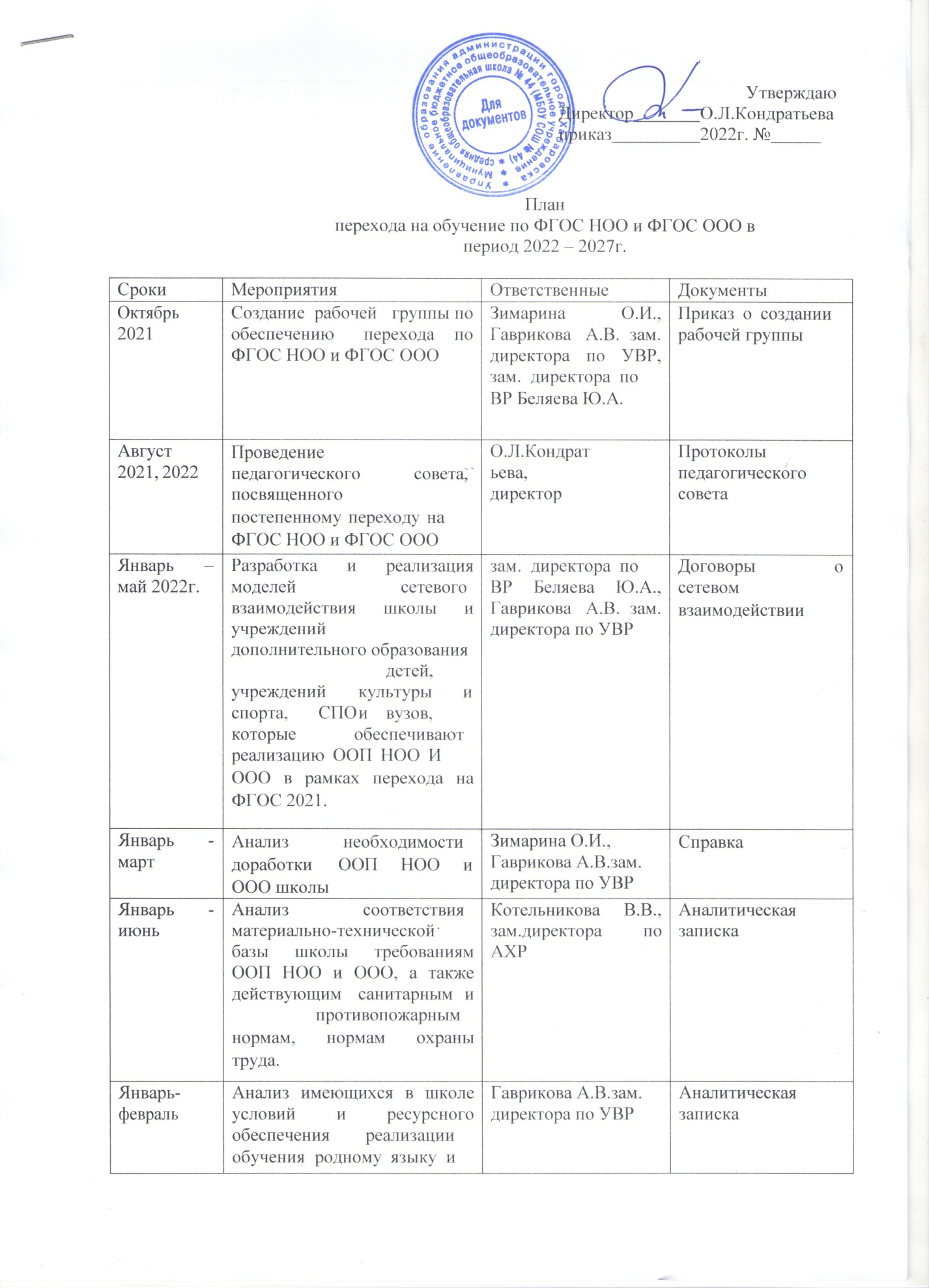 родной литературе, а также второму иностранному языку в соответствии с требованиями ФГОС НОО иФГОС ОООДо 25.01.22Разработка		проектов основных образовательных программ НОО и ООО образования, не включая рабочие	программыучебных	предметов, внеурочной деятельности, календарного		графика,учебного плана.Рабочая программаПротоколы заседанийФевральАнализ	соответствия электронной образовательной	среды, доступностиинформационно- образовательной	средытребованиям					ФГОС, возможностей использования	имеющихся средств		обучения		и воспитания в электронном виде, средств определения уровня	знаний			и	оценки компетенций,		подготовка предложений					по совершенствованиюинформационно- образовательной среды.Борисевич И.В. зам. директора	по информатизации,Котельникова В.В., зам.директора по АХРАналитическая справкаФевраль	-майРазработка	приказов,локальных актов, которые регламентируют введение ФГОС НОО И ФГОС ОООЗимарина О.И., Гаврикова А.В. зам. директора по УВР, зам. директора поВР Беляева Ю.А.Приказы,локальные акты.До 21.03.2022Разработка	рабочихпрограмм	учебных предметов, учебных курсов, в том числе внеурочной деятельности		всоответствии	стребованиями ФГОС НОО и ФГОС ООО 20221.Рабочая	группа,учителя	–предметники.Протоколызаседаний рабочей группы, рабочие программыДоРазработка учебных планов,Рабочая группаУчебные	планы,25.04.2022календарных	учебныхграфиков,	планов внеурочной деятельности в соответствии		стребованиями ФГОС НОО и ФГОС ОООкалендарные графикДо 25.05.2022Разработка	программы воспитания и календарных планов воспитательной работы в соответствии сФГОС НОО и ФГОС ООО 2021.Рабочая	группа,учителя	-предметникиДо 30.03.2022Утверждение	основных образовательных программНОО и ОООКондратьева О.Л. директорПриказДо01.05.2022Приведение в соответствиес требованиями ФГОС 2021должностных	инструкций работников школыСпециалист	покадрамДолжностныеинструкцииДо 30.05.2022Разработка учебных планов, планов	внеурочной деятельности,		рабочих программ для 1-2класса, 5класса в соответствии с ФГОС 2021Рабочая группаУчебный	план, план	внеурочной деятельности, рабочие программыЕжегодноУтверждение списка УМК для уровней НОО и ОООЗимарина О.И., Гаврикова А.В. зам. директора по УВР, зам. директора поВР Беляева Ю.А.Приказ	обутверждении списка УМКЕжегодноОрганизацияпросветительских мероприятий, направленных	на повышение компетентности педагогов школы и родителейКондратьева О.Л.., директор,Зимарина О.И., Гаврикова А.В. зам. директора по УВР, зам. директора поВР Беляева Ю.А.Отчеты,	пакетинформационных и методических материаловВ	течение всего периода	с2022	–2027г.Обеспечение консультационнойметодической поддержки педагогов по вопросам организации ООП НОО иООО по ФГОС 2021РуководителиПО,	зам. директора по УВРПлан	работы методическогосовета	школы, планы работ ПОВ	течение всего периода	с2022	–2027г.Организация работы по психолого-педагогическому сопровождениюпостепенного перехода на обучение по ФГОС 2021зам. директора по УВР,	педагог- психологПлан работыВ	течение всего периода	с2022	–2027г.Поэтапная	подготовка педагогических		и управленческих кадров к постепенному переходу наобучение по ФГОС 2021Хворова И.А., зам. директора по УВРПлан	–	график повышенияквалификацииВ	течение всего периода	с2022	–2027г.Размещение на сайте школы информационныхматериалов о постепенном переходе на обучение по новым ФГОС НОО и ФГОСОООБорисевич И.В., зам. директора	по информатизацииСайт школыЕжегодноПроведение	классных собраний 1-2 классов, посвящённых обучению  поновым ФГОС 2021Зимарина О.И, зам. директора по УВР, учителя 1-2 классовПротоколы классных собранийВ	течение всего периода	с2022	–2027г.Обеспечение координации сетевого взаимодействия участниковобразовательныхвзаимоотношений	по реализации ФГОС 2021Беляева Ю.А., зам. директора по ВРПакет документов по	сетевому взаимодействиюВ	течение всего периода	с2022	–2027г.Диагностика образовательных потребностей	и профессиональныхзатрудненийпедагогических работников школы в условиях переходапо ФГОС 2021.Хворова И.А., зам. директора по УВР,	педагог- психологАналитическая справкаЕжегодноКорректировка		плана методических	семинаровдля	педагогическихХворова И.А., зам. директора по УВРПланработников	школы	с ориентацией на проблемыперехода ФГОС 2021До	25августаежегодноРаспределение	учебной нагрузкиКондратьева О.А., директорПриказ	обутвержденииучебной нагрузкиЕжегодноПроведение общешкольногородительского собрания, посвященного переходу на ФГОС 2021, сбор заявленийо согласии на переходЗимарина О.И., Гаврикова А.В. зам. директора по УВР, зам. директора поВР Беляева Ю.А.Протоколы, заявленияЕжегодноКомплектованиебиблиотеки УМК по всем предметам учебных планов для реализации ФГОС 2021 в	соответствии	с Федеральным перечнемучебниковБиблиотекарьУтверждённыйсписок учебников, заявка	наобеспечение школы учебниками